2024-2025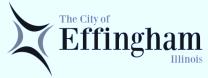 liquor PERMIT Application2024-2025liquor PERMIT Application2024-2025liquor PERMIT Application2024-2025liquor PERMIT Application2024-2025liquor PERMIT Application2024-2025liquor PERMIT Application2024-2025liquor PERMIT Application2024-2025liquor PERMIT Application2024-2025liquor PERMIT Application2024-2025liquor PERMIT Application2024-2025liquor PERMIT Application2024-2025liquor PERMIT Application2024-2025liquor PERMIT Application2024-2025liquor PERMIT Application2024-2025liquor PERMIT Applicationclassifications/feesclassifications/feesclassifications/feesclassifications/feesclassifications/feesclassifications/feesclassifications/feesclassifications/feesclassifications/feesclassifications/feesclassifications/feesclassifications/feesclassifications/feesclassifications/feesclassifications/feesClass of PermitClass of PermitClass of PermitClass of PermitClass of PermitClass of PermitFeeFeeFeeFeeFeeFeeFeeFeeFee(Applicant: Please Choose One)(Applicant: Please Choose One)(Applicant: Please Choose One)(Applicant: Please Choose One)(Applicant: Please Choose One)(Applicant: Please Choose One)        Temporary-1 (Special Use Permit – Consumption Sales Only, for up to three (3) consecutive days)Must be a current liquor license holder of the town, city or village within Effingham County.Consumption sales only within an area specifically designated in the Permit.Application submitted 14 days prior to event.        Temporary-1 (Special Use Permit – Consumption Sales Only, for up to three (3) consecutive days)Must be a current liquor license holder of the town, city or village within Effingham County.Consumption sales only within an area specifically designated in the Permit.Application submitted 14 days prior to event.        Temporary-1 (Special Use Permit – Consumption Sales Only, for up to three (3) consecutive days)Must be a current liquor license holder of the town, city or village within Effingham County.Consumption sales only within an area specifically designated in the Permit.Application submitted 14 days prior to event.        Temporary-1 (Special Use Permit – Consumption Sales Only, for up to three (3) consecutive days)Must be a current liquor license holder of the town, city or village within Effingham County.Consumption sales only within an area specifically designated in the Permit.Application submitted 14 days prior to event.        Temporary-1 (Special Use Permit – Consumption Sales Only, for up to three (3) consecutive days)Must be a current liquor license holder of the town, city or village within Effingham County.Consumption sales only within an area specifically designated in the Permit.Application submitted 14 days prior to event.        Temporary-1 (Special Use Permit – Consumption Sales Only, for up to three (3) consecutive days)Must be a current liquor license holder of the town, city or village within Effingham County.Consumption sales only within an area specifically designated in the Permit.Application submitted 14 days prior to event.$100 per l-day event for resident liquor license holder$200 per 2-or-3-day event for resident liquor license holderOR$200 per l-day event for nonresident liquor license holder$300 per 2-or-3-day event for nonresident liquor license holder$100 per l-day event for resident liquor license holder$200 per 2-or-3-day event for resident liquor license holderOR$200 per l-day event for nonresident liquor license holder$300 per 2-or-3-day event for nonresident liquor license holder$100 per l-day event for resident liquor license holder$200 per 2-or-3-day event for resident liquor license holderOR$200 per l-day event for nonresident liquor license holder$300 per 2-or-3-day event for nonresident liquor license holder$100 per l-day event for resident liquor license holder$200 per 2-or-3-day event for resident liquor license holderOR$200 per l-day event for nonresident liquor license holder$300 per 2-or-3-day event for nonresident liquor license holder$100 per l-day event for resident liquor license holder$200 per 2-or-3-day event for resident liquor license holderOR$200 per l-day event for nonresident liquor license holder$300 per 2-or-3-day event for nonresident liquor license holder$100 per l-day event for resident liquor license holder$200 per 2-or-3-day event for resident liquor license holderOR$200 per l-day event for nonresident liquor license holder$300 per 2-or-3-day event for nonresident liquor license holder$100 per l-day event for resident liquor license holder$200 per 2-or-3-day event for resident liquor license holderOR$200 per l-day event for nonresident liquor license holder$300 per 2-or-3-day event for nonresident liquor license holder$100 per l-day event for resident liquor license holder$200 per 2-or-3-day event for resident liquor license holderOR$200 per l-day event for nonresident liquor license holder$300 per 2-or-3-day event for nonresident liquor license holder$100 per l-day event for resident liquor license holder$200 per 2-or-3-day event for resident liquor license holderOR$200 per l-day event for nonresident liquor license holder$300 per 2-or-3-day event for nonresident liquor license holder        Temporary-2 (Special Non-Profit Event Permit -Consumption Sales and Limited Package Sales)Educational, fraternal, political, civic, religious or other non-profit organizationIf sponsored by the City in whole or in part, may sell wine or beer only in package form.Application submitted 14 days prior to event.        Temporary-2 (Special Non-Profit Event Permit -Consumption Sales and Limited Package Sales)Educational, fraternal, political, civic, religious or other non-profit organizationIf sponsored by the City in whole or in part, may sell wine or beer only in package form.Application submitted 14 days prior to event.        Temporary-2 (Special Non-Profit Event Permit -Consumption Sales and Limited Package Sales)Educational, fraternal, political, civic, religious or other non-profit organizationIf sponsored by the City in whole or in part, may sell wine or beer only in package form.Application submitted 14 days prior to event.        Temporary-2 (Special Non-Profit Event Permit -Consumption Sales and Limited Package Sales)Educational, fraternal, political, civic, religious or other non-profit organizationIf sponsored by the City in whole or in part, may sell wine or beer only in package form.Application submitted 14 days prior to event.        Temporary-2 (Special Non-Profit Event Permit -Consumption Sales and Limited Package Sales)Educational, fraternal, political, civic, religious or other non-profit organizationIf sponsored by the City in whole or in part, may sell wine or beer only in package form.Application submitted 14 days prior to event.        Temporary-2 (Special Non-Profit Event Permit -Consumption Sales and Limited Package Sales)Educational, fraternal, political, civic, religious or other non-profit organizationIf sponsored by the City in whole or in part, may sell wine or beer only in package form.Application submitted 14 days prior to event.$50 per event for a resident of the City of Effingham$75 per event for nonresident of the City of Effingham$50 per event for a resident of the City of Effingham$75 per event for nonresident of the City of Effingham$50 per event for a resident of the City of Effingham$75 per event for nonresident of the City of Effingham$50 per event for a resident of the City of Effingham$75 per event for nonresident of the City of Effingham$50 per event for a resident of the City of Effingham$75 per event for nonresident of the City of Effingham$50 per event for a resident of the City of Effingham$75 per event for nonresident of the City of Effingham$50 per event for a resident of the City of Effingham$75 per event for nonresident of the City of Effingham$50 per event for a resident of the City of Effingham$75 per event for nonresident of the City of Effingham$50 per event for a resident of the City of Effingham$75 per event for nonresident of the City of EffinghamNon-Profit Organization: (Please check which one applies.)Non-Profit Organization: (Please check which one applies.)Non-Profit Organization: (Please check which one applies.)Non-Profit Organization: (Please check which one applies.)Non-Profit Organization: (Please check which one applies.)Non-Profit Organization: (Please check which one applies.)Non-Profit Organization: (Please check which one applies.)Non-Profit Organization: (Please check which one applies.)Non-Profit Organization: (Please check which one applies.)Non-Profit Organization: (Please check which one applies.)Non-Profit Organization: (Please check which one applies.)Non-Profit Organization: (Please check which one applies.)Non-Profit Organization: (Please check which one applies.)Non-Profit Organization: (Please check which one applies.)Non-Profit Organization: (Please check which one applies.)EducationalFraternalFraternalFraternalPoliticalPoliticalPoliticalPoliticalCivicCivicCivicCivicCivicReligiousReligious          Other: (Please elaborate)          Other: (Please elaborate)          Other: (Please elaborate)          Other: (Please elaborate)          Other: (Please elaborate)          Other: (Please elaborate)          Other: (Please elaborate)          Other: (Please elaborate)          Other: (Please elaborate)          Other: (Please elaborate)          Other: (Please elaborate)          Other: (Please elaborate)          Other: (Please elaborate)          Other: (Please elaborate)          Other: (Please elaborate)        Wine and Beer Permit (Consumption Sales and Limited Package Sales)Must be a current liquor license holder of the town, city, village, or county within the state of IllinoisCan make package sales of wine and beer only for off-premises consumptionContiguous to the primary classification’s Licensed Premises.        Wine and Beer Permit (Consumption Sales and Limited Package Sales)Must be a current liquor license holder of the town, city, village, or county within the state of IllinoisCan make package sales of wine and beer only for off-premises consumptionContiguous to the primary classification’s Licensed Premises.        Wine and Beer Permit (Consumption Sales and Limited Package Sales)Must be a current liquor license holder of the town, city, village, or county within the state of IllinoisCan make package sales of wine and beer only for off-premises consumptionContiguous to the primary classification’s Licensed Premises.        Wine and Beer Permit (Consumption Sales and Limited Package Sales)Must be a current liquor license holder of the town, city, village, or county within the state of IllinoisCan make package sales of wine and beer only for off-premises consumptionContiguous to the primary classification’s Licensed Premises.        Wine and Beer Permit (Consumption Sales and Limited Package Sales)Must be a current liquor license holder of the town, city, village, or county within the state of IllinoisCan make package sales of wine and beer only for off-premises consumptionContiguous to the primary classification’s Licensed Premises.        Wine and Beer Permit (Consumption Sales and Limited Package Sales)Must be a current liquor license holder of the town, city, village, or county within the state of IllinoisCan make package sales of wine and beer only for off-premises consumptionContiguous to the primary classification’s Licensed Premises.        Wine and Beer Permit (Consumption Sales and Limited Package Sales)Must be a current liquor license holder of the town, city, village, or county within the state of IllinoisCan make package sales of wine and beer only for off-premises consumptionContiguous to the primary classification’s Licensed Premises.$100 per event$100 per event$100 per event$100 per event$100 per event$100 per event$100 per event$100 per eventMethod of Payment: Payment of fees must be in the form of certified check, cashier check, bank money order, personal money order, or postal money order. No personal or business checks accepted. Payment must accompany application. Please make payment payable to City of Effingham, thank you.Method of Payment: Payment of fees must be in the form of certified check, cashier check, bank money order, personal money order, or postal money order. No personal or business checks accepted. Payment must accompany application. Please make payment payable to City of Effingham, thank you.Method of Payment: Payment of fees must be in the form of certified check, cashier check, bank money order, personal money order, or postal money order. No personal or business checks accepted. Payment must accompany application. Please make payment payable to City of Effingham, thank you.Method of Payment: Payment of fees must be in the form of certified check, cashier check, bank money order, personal money order, or postal money order. No personal or business checks accepted. Payment must accompany application. Please make payment payable to City of Effingham, thank you.Method of Payment: Payment of fees must be in the form of certified check, cashier check, bank money order, personal money order, or postal money order. No personal or business checks accepted. Payment must accompany application. Please make payment payable to City of Effingham, thank you.Method of Payment: Payment of fees must be in the form of certified check, cashier check, bank money order, personal money order, or postal money order. No personal or business checks accepted. Payment must accompany application. Please make payment payable to City of Effingham, thank you.Method of Payment: Payment of fees must be in the form of certified check, cashier check, bank money order, personal money order, or postal money order. No personal or business checks accepted. Payment must accompany application. Please make payment payable to City of Effingham, thank you.Method of Payment: Payment of fees must be in the form of certified check, cashier check, bank money order, personal money order, or postal money order. No personal or business checks accepted. Payment must accompany application. Please make payment payable to City of Effingham, thank you.Method of Payment: Payment of fees must be in the form of certified check, cashier check, bank money order, personal money order, or postal money order. No personal or business checks accepted. Payment must accompany application. Please make payment payable to City of Effingham, thank you.Method of Payment: Payment of fees must be in the form of certified check, cashier check, bank money order, personal money order, or postal money order. No personal or business checks accepted. Payment must accompany application. Please make payment payable to City of Effingham, thank you.Method of Payment: Payment of fees must be in the form of certified check, cashier check, bank money order, personal money order, or postal money order. No personal or business checks accepted. Payment must accompany application. Please make payment payable to City of Effingham, thank you.Method of Payment: Payment of fees must be in the form of certified check, cashier check, bank money order, personal money order, or postal money order. No personal or business checks accepted. Payment must accompany application. Please make payment payable to City of Effingham, thank you.Method of Payment: Payment of fees must be in the form of certified check, cashier check, bank money order, personal money order, or postal money order. No personal or business checks accepted. Payment must accompany application. Please make payment payable to City of Effingham, thank you.Method of Payment: Payment of fees must be in the form of certified check, cashier check, bank money order, personal money order, or postal money order. No personal or business checks accepted. Payment must accompany application. Please make payment payable to City of Effingham, thank you.Method of Payment: Payment of fees must be in the form of certified check, cashier check, bank money order, personal money order, or postal money order. No personal or business checks accepted. Payment must accompany application. Please make payment payable to City of Effingham, thank you.APPLICANT INFORMATIONAPPLICANT INFORMATIONAPPLICANT INFORMATIONAPPLICANT INFORMATIONAPPLICANT INFORMATIONAPPLICANT INFORMATIONAPPLICANT INFORMATIONAPPLICANT INFORMATIONAPPLICANT INFORMATIONAPPLICANT INFORMATIONAPPLICANT INFORMATIONAPPLICANT INFORMATIONAPPLICANT INFORMATIONAPPLICANT INFORMATIONAPPLICANT INFORMATIONName of applicant (true legal business name – must be same as for State):Name of applicant (true legal business name – must be same as for State):Name of applicant (true legal business name – must be same as for State):Name of applicant (true legal business name – must be same as for State):Name of applicant (true legal business name – must be same as for State):Name of applicant (true legal business name – must be same as for State):Name of applicant (true legal business name – must be same as for State):Name of applicant (true legal business name – must be same as for State):Name of applicant (true legal business name – must be same as for State):Name of applicant (true legal business name – must be same as for State):Name of applicant (true legal business name – must be same as for State):Name of applicant (true legal business name – must be same as for State):Name of applicant (true legal business name – must be same as for State):Name of applicant (true legal business name – must be same as for State):Name of applicant (true legal business name – must be same as for State):Trade name of business:Trade name of business:Trade name of business:Trade name of business:Trade name of business:Trade name of business:Trade name of business:Trade name of business:Trade name of business:Trade name of business:Trade name of business:Trade name of business:Trade name of business:Trade name of business:Trade name of business:3.  Address:3.  Address:3.  Address:3.  Address:3.  Address:3.  Address:3.  Address:3.  Address:3.  Address:3.  Address:3.  Address:3.  Address:3.  Address:3.  Address:3.  Address:City:City:City:State:State:State:State:State:State:State:State:State:State:State:ZIP Code:Business phone:Business phone:Business phone:Business phone:Business phone:Business phone:Business phone:Business phone:Business phone:Business phone:Business phone:Business phone:Business phone:Business phone:Business phone:Mailing address (if different from business address):Mailing address (if different from business address):Mailing address (if different from business address):Mailing address (if different from business address):Mailing address (if different from business address):Mailing address (if different from business address):Mailing address (if different from business address):Mailing address (if different from business address):Mailing address (if different from business address):Mailing address (if different from business address):Mailing address (if different from business address):Mailing address (if different from business address):Mailing address (if different from business address):Mailing address (if different from business address):Mailing address (if different from business address):5.   Name of Event: 5.   Name of Event: 5.   Name of Event: 5.   Name of Event: 5.   Name of Event: 5.   Name of Event: 5.   Name of Event: 5.   Name of Event: 5.   Name of Event: 5.   Name of Event: 5.   Name of Event: 5.   Name of Event: 5.   Name of Event: 5.   Name of Event: 5.   Name of Event: 6.   Location of Event / Address:6.   Location of Event / Address:6.   Location of Event / Address:6.   Location of Event / Address:6.   Location of Event / Address:6.   Location of Event / Address:6.   Location of Event / Address:6.   Location of Event / Address:6.   Location of Event / Address:6.   Location of Event / Address:6.   Location of Event / Address:6.   Location of Event / Address:6.   Location of Event / Address:6.   Location of Event / Address:6.   Location of Event / Address:7.   Dates and Hours during which Alcoholic Liquor is to be sold, provided that the hours of each day of said event shall begin no earlier than 6:00 a.m. and end no later than 12:00 midnight of the same calendar date:7.   Dates and Hours during which Alcoholic Liquor is to be sold, provided that the hours of each day of said event shall begin no earlier than 6:00 a.m. and end no later than 12:00 midnight of the same calendar date:7.   Dates and Hours during which Alcoholic Liquor is to be sold, provided that the hours of each day of said event shall begin no earlier than 6:00 a.m. and end no later than 12:00 midnight of the same calendar date:7.   Dates and Hours during which Alcoholic Liquor is to be sold, provided that the hours of each day of said event shall begin no earlier than 6:00 a.m. and end no later than 12:00 midnight of the same calendar date:7.   Dates and Hours during which Alcoholic Liquor is to be sold, provided that the hours of each day of said event shall begin no earlier than 6:00 a.m. and end no later than 12:00 midnight of the same calendar date:7.   Dates and Hours during which Alcoholic Liquor is to be sold, provided that the hours of each day of said event shall begin no earlier than 6:00 a.m. and end no later than 12:00 midnight of the same calendar date:7.   Dates and Hours during which Alcoholic Liquor is to be sold, provided that the hours of each day of said event shall begin no earlier than 6:00 a.m. and end no later than 12:00 midnight of the same calendar date:7.   Dates and Hours during which Alcoholic Liquor is to be sold, provided that the hours of each day of said event shall begin no earlier than 6:00 a.m. and end no later than 12:00 midnight of the same calendar date:7.   Dates and Hours during which Alcoholic Liquor is to be sold, provided that the hours of each day of said event shall begin no earlier than 6:00 a.m. and end no later than 12:00 midnight of the same calendar date:7.   Dates and Hours during which Alcoholic Liquor is to be sold, provided that the hours of each day of said event shall begin no earlier than 6:00 a.m. and end no later than 12:00 midnight of the same calendar date:7.   Dates and Hours during which Alcoholic Liquor is to be sold, provided that the hours of each day of said event shall begin no earlier than 6:00 a.m. and end no later than 12:00 midnight of the same calendar date:7.   Dates and Hours during which Alcoholic Liquor is to be sold, provided that the hours of each day of said event shall begin no earlier than 6:00 a.m. and end no later than 12:00 midnight of the same calendar date:7.   Dates and Hours during which Alcoholic Liquor is to be sold, provided that the hours of each day of said event shall begin no earlier than 6:00 a.m. and end no later than 12:00 midnight of the same calendar date:7.   Dates and Hours during which Alcoholic Liquor is to be sold, provided that the hours of each day of said event shall begin no earlier than 6:00 a.m. and end no later than 12:00 midnight of the same calendar date:7.   Dates and Hours during which Alcoholic Liquor is to be sold, provided that the hours of each day of said event shall begin no earlier than 6:00 a.m. and end no later than 12:00 midnight of the same calendar date:8.  Proof of Dram Shop Insurance - Provide proof of dram shop insurance – Submit a copy of a Certificate of Liability Insurance providing proof that the permittee maintains commercial general liability insurance insuring against liability for bodily injury death or damage to personal property with combined single limits of one million dollars ($1,000,000) covering the premises in the permit for the period of the temporary permit, designating the City of Effingham as a Certificate Holder. IF THE PREMISES IS ON PUBLIC PROPERTY, the Certificate of Liability Insurance SHALL NAME THE CITY OF EFFINGHAM, ILLINOIS, AS AN ADDITIONAL INSURED ON A PRIMARY, NON-CONTRIBUTORY BASIS.8.  Proof of Dram Shop Insurance - Provide proof of dram shop insurance – Submit a copy of a Certificate of Liability Insurance providing proof that the permittee maintains commercial general liability insurance insuring against liability for bodily injury death or damage to personal property with combined single limits of one million dollars ($1,000,000) covering the premises in the permit for the period of the temporary permit, designating the City of Effingham as a Certificate Holder. IF THE PREMISES IS ON PUBLIC PROPERTY, the Certificate of Liability Insurance SHALL NAME THE CITY OF EFFINGHAM, ILLINOIS, AS AN ADDITIONAL INSURED ON A PRIMARY, NON-CONTRIBUTORY BASIS.8.  Proof of Dram Shop Insurance - Provide proof of dram shop insurance – Submit a copy of a Certificate of Liability Insurance providing proof that the permittee maintains commercial general liability insurance insuring against liability for bodily injury death or damage to personal property with combined single limits of one million dollars ($1,000,000) covering the premises in the permit for the period of the temporary permit, designating the City of Effingham as a Certificate Holder. IF THE PREMISES IS ON PUBLIC PROPERTY, the Certificate of Liability Insurance SHALL NAME THE CITY OF EFFINGHAM, ILLINOIS, AS AN ADDITIONAL INSURED ON A PRIMARY, NON-CONTRIBUTORY BASIS.8.  Proof of Dram Shop Insurance - Provide proof of dram shop insurance – Submit a copy of a Certificate of Liability Insurance providing proof that the permittee maintains commercial general liability insurance insuring against liability for bodily injury death or damage to personal property with combined single limits of one million dollars ($1,000,000) covering the premises in the permit for the period of the temporary permit, designating the City of Effingham as a Certificate Holder. IF THE PREMISES IS ON PUBLIC PROPERTY, the Certificate of Liability Insurance SHALL NAME THE CITY OF EFFINGHAM, ILLINOIS, AS AN ADDITIONAL INSURED ON A PRIMARY, NON-CONTRIBUTORY BASIS.8.  Proof of Dram Shop Insurance - Provide proof of dram shop insurance – Submit a copy of a Certificate of Liability Insurance providing proof that the permittee maintains commercial general liability insurance insuring against liability for bodily injury death or damage to personal property with combined single limits of one million dollars ($1,000,000) covering the premises in the permit for the period of the temporary permit, designating the City of Effingham as a Certificate Holder. IF THE PREMISES IS ON PUBLIC PROPERTY, the Certificate of Liability Insurance SHALL NAME THE CITY OF EFFINGHAM, ILLINOIS, AS AN ADDITIONAL INSURED ON A PRIMARY, NON-CONTRIBUTORY BASIS.8.  Proof of Dram Shop Insurance - Provide proof of dram shop insurance – Submit a copy of a Certificate of Liability Insurance providing proof that the permittee maintains commercial general liability insurance insuring against liability for bodily injury death or damage to personal property with combined single limits of one million dollars ($1,000,000) covering the premises in the permit for the period of the temporary permit, designating the City of Effingham as a Certificate Holder. IF THE PREMISES IS ON PUBLIC PROPERTY, the Certificate of Liability Insurance SHALL NAME THE CITY OF EFFINGHAM, ILLINOIS, AS AN ADDITIONAL INSURED ON A PRIMARY, NON-CONTRIBUTORY BASIS.8.  Proof of Dram Shop Insurance - Provide proof of dram shop insurance – Submit a copy of a Certificate of Liability Insurance providing proof that the permittee maintains commercial general liability insurance insuring against liability for bodily injury death or damage to personal property with combined single limits of one million dollars ($1,000,000) covering the premises in the permit for the period of the temporary permit, designating the City of Effingham as a Certificate Holder. IF THE PREMISES IS ON PUBLIC PROPERTY, the Certificate of Liability Insurance SHALL NAME THE CITY OF EFFINGHAM, ILLINOIS, AS AN ADDITIONAL INSURED ON A PRIMARY, NON-CONTRIBUTORY BASIS.8.  Proof of Dram Shop Insurance - Provide proof of dram shop insurance – Submit a copy of a Certificate of Liability Insurance providing proof that the permittee maintains commercial general liability insurance insuring against liability for bodily injury death or damage to personal property with combined single limits of one million dollars ($1,000,000) covering the premises in the permit for the period of the temporary permit, designating the City of Effingham as a Certificate Holder. IF THE PREMISES IS ON PUBLIC PROPERTY, the Certificate of Liability Insurance SHALL NAME THE CITY OF EFFINGHAM, ILLINOIS, AS AN ADDITIONAL INSURED ON A PRIMARY, NON-CONTRIBUTORY BASIS.8.  Proof of Dram Shop Insurance - Provide proof of dram shop insurance – Submit a copy of a Certificate of Liability Insurance providing proof that the permittee maintains commercial general liability insurance insuring against liability for bodily injury death or damage to personal property with combined single limits of one million dollars ($1,000,000) covering the premises in the permit for the period of the temporary permit, designating the City of Effingham as a Certificate Holder. IF THE PREMISES IS ON PUBLIC PROPERTY, the Certificate of Liability Insurance SHALL NAME THE CITY OF EFFINGHAM, ILLINOIS, AS AN ADDITIONAL INSURED ON A PRIMARY, NON-CONTRIBUTORY BASIS.8.  Proof of Dram Shop Insurance - Provide proof of dram shop insurance – Submit a copy of a Certificate of Liability Insurance providing proof that the permittee maintains commercial general liability insurance insuring against liability for bodily injury death or damage to personal property with combined single limits of one million dollars ($1,000,000) covering the premises in the permit for the period of the temporary permit, designating the City of Effingham as a Certificate Holder. IF THE PREMISES IS ON PUBLIC PROPERTY, the Certificate of Liability Insurance SHALL NAME THE CITY OF EFFINGHAM, ILLINOIS, AS AN ADDITIONAL INSURED ON A PRIMARY, NON-CONTRIBUTORY BASIS.8.  Proof of Dram Shop Insurance - Provide proof of dram shop insurance – Submit a copy of a Certificate of Liability Insurance providing proof that the permittee maintains commercial general liability insurance insuring against liability for bodily injury death or damage to personal property with combined single limits of one million dollars ($1,000,000) covering the premises in the permit for the period of the temporary permit, designating the City of Effingham as a Certificate Holder. IF THE PREMISES IS ON PUBLIC PROPERTY, the Certificate of Liability Insurance SHALL NAME THE CITY OF EFFINGHAM, ILLINOIS, AS AN ADDITIONAL INSURED ON A PRIMARY, NON-CONTRIBUTORY BASIS.8.  Proof of Dram Shop Insurance - Provide proof of dram shop insurance – Submit a copy of a Certificate of Liability Insurance providing proof that the permittee maintains commercial general liability insurance insuring against liability for bodily injury death or damage to personal property with combined single limits of one million dollars ($1,000,000) covering the premises in the permit for the period of the temporary permit, designating the City of Effingham as a Certificate Holder. IF THE PREMISES IS ON PUBLIC PROPERTY, the Certificate of Liability Insurance SHALL NAME THE CITY OF EFFINGHAM, ILLINOIS, AS AN ADDITIONAL INSURED ON A PRIMARY, NON-CONTRIBUTORY BASIS.8.  Proof of Dram Shop Insurance - Provide proof of dram shop insurance – Submit a copy of a Certificate of Liability Insurance providing proof that the permittee maintains commercial general liability insurance insuring against liability for bodily injury death or damage to personal property with combined single limits of one million dollars ($1,000,000) covering the premises in the permit for the period of the temporary permit, designating the City of Effingham as a Certificate Holder. IF THE PREMISES IS ON PUBLIC PROPERTY, the Certificate of Liability Insurance SHALL NAME THE CITY OF EFFINGHAM, ILLINOIS, AS AN ADDITIONAL INSURED ON A PRIMARY, NON-CONTRIBUTORY BASIS.8.  Proof of Dram Shop Insurance - Provide proof of dram shop insurance – Submit a copy of a Certificate of Liability Insurance providing proof that the permittee maintains commercial general liability insurance insuring against liability for bodily injury death or damage to personal property with combined single limits of one million dollars ($1,000,000) covering the premises in the permit for the period of the temporary permit, designating the City of Effingham as a Certificate Holder. IF THE PREMISES IS ON PUBLIC PROPERTY, the Certificate of Liability Insurance SHALL NAME THE CITY OF EFFINGHAM, ILLINOIS, AS AN ADDITIONAL INSURED ON A PRIMARY, NON-CONTRIBUTORY BASIS.8.  Proof of Dram Shop Insurance - Provide proof of dram shop insurance – Submit a copy of a Certificate of Liability Insurance providing proof that the permittee maintains commercial general liability insurance insuring against liability for bodily injury death or damage to personal property with combined single limits of one million dollars ($1,000,000) covering the premises in the permit for the period of the temporary permit, designating the City of Effingham as a Certificate Holder. IF THE PREMISES IS ON PUBLIC PROPERTY, the Certificate of Liability Insurance SHALL NAME THE CITY OF EFFINGHAM, ILLINOIS, AS AN ADDITIONAL INSURED ON A PRIMARY, NON-CONTRIBUTORY BASIS.9.  Written Description and Diagram of Area of Liquor Sales Include written description and diagram of area of liquor sales with this application. 9.  Written Description and Diagram of Area of Liquor Sales Include written description and diagram of area of liquor sales with this application. 9.  Written Description and Diagram of Area of Liquor Sales Include written description and diagram of area of liquor sales with this application. 9.  Written Description and Diagram of Area of Liquor Sales Include written description and diagram of area of liquor sales with this application. 9.  Written Description and Diagram of Area of Liquor Sales Include written description and diagram of area of liquor sales with this application. 9.  Written Description and Diagram of Area of Liquor Sales Include written description and diagram of area of liquor sales with this application. 9.  Written Description and Diagram of Area of Liquor Sales Include written description and diagram of area of liquor sales with this application. 9.  Written Description and Diagram of Area of Liquor Sales Include written description and diagram of area of liquor sales with this application. 9.  Written Description and Diagram of Area of Liquor Sales Include written description and diagram of area of liquor sales with this application. 9.  Written Description and Diagram of Area of Liquor Sales Include written description and diagram of area of liquor sales with this application. 9.  Written Description and Diagram of Area of Liquor Sales Include written description and diagram of area of liquor sales with this application. 9.  Written Description and Diagram of Area of Liquor Sales Include written description and diagram of area of liquor sales with this application. 9.  Written Description and Diagram of Area of Liquor Sales Include written description and diagram of area of liquor sales with this application. 9.  Written Description and Diagram of Area of Liquor Sales Include written description and diagram of area of liquor sales with this application. 9.  Written Description and Diagram of Area of Liquor Sales Include written description and diagram of area of liquor sales with this application. 10.  City or County liquor license number:10.  City or County liquor license number:10.  City or County liquor license number:11.  State liquor license number: 11.  State liquor license number: 11.  State liquor license number: 11.  State liquor license number: 11.  State liquor license number: 11.  State liquor license number: 12. IL retailer occupation tax number:12. IL retailer occupation tax number:12. IL retailer occupation tax number:12. IL retailer occupation tax number:12. IL retailer occupation tax number:12. IL retailer occupation tax number:13.  Federal employer identification number:13.  Federal employer identification number:13.  Federal employer identification number:14.  Is food for human consumption to be sold?                          Yes         No14.  Is food for human consumption to be sold?                          Yes         No14.  Is food for human consumption to be sold?                          Yes         No14.  Is food for human consumption to be sold?                          Yes         No14.  Is food for human consumption to be sold?                          Yes         No14.  Is food for human consumption to be sold?                          Yes         No14.  Is food for human consumption to be sold?                          Yes         No14.  Is food for human consumption to be sold?                          Yes         No14.  Is food for human consumption to be sold?                          Yes         No14.  Is food for human consumption to be sold?                          Yes         No14.  Is food for human consumption to be sold?                          Yes         No14.  Is food for human consumption to be sold?                          Yes         No  15.  Is the location of applicant’s event for which license is sought within 100 feet (property line to property line) of any school, hospital, home for aged or indigent persons or for war veterans, their wives or children, or any military or naval station, or 100 feet (building to building) from a church?                                                                                                                           Yes             No   15.  Is the location of applicant’s event for which license is sought within 100 feet (property line to property line) of any school, hospital, home for aged or indigent persons or for war veterans, their wives or children, or any military or naval station, or 100 feet (building to building) from a church?                                                                                                                           Yes             No   15.  Is the location of applicant’s event for which license is sought within 100 feet (property line to property line) of any school, hospital, home for aged or indigent persons or for war veterans, their wives or children, or any military or naval station, or 100 feet (building to building) from a church?                                                                                                                           Yes             No   15.  Is the location of applicant’s event for which license is sought within 100 feet (property line to property line) of any school, hospital, home for aged or indigent persons or for war veterans, their wives or children, or any military or naval station, or 100 feet (building to building) from a church?                                                                                                                           Yes             No   15.  Is the location of applicant’s event for which license is sought within 100 feet (property line to property line) of any school, hospital, home for aged or indigent persons or for war veterans, their wives or children, or any military or naval station, or 100 feet (building to building) from a church?                                                                                                                           Yes             No   15.  Is the location of applicant’s event for which license is sought within 100 feet (property line to property line) of any school, hospital, home for aged or indigent persons or for war veterans, their wives or children, or any military or naval station, or 100 feet (building to building) from a church?                                                                                                                           Yes             No   15.  Is the location of applicant’s event for which license is sought within 100 feet (property line to property line) of any school, hospital, home for aged or indigent persons or for war veterans, their wives or children, or any military or naval station, or 100 feet (building to building) from a church?                                                                                                                           Yes             No   15.  Is the location of applicant’s event for which license is sought within 100 feet (property line to property line) of any school, hospital, home for aged or indigent persons or for war veterans, their wives or children, or any military or naval station, or 100 feet (building to building) from a church?                                                                                                                           Yes             No   15.  Is the location of applicant’s event for which license is sought within 100 feet (property line to property line) of any school, hospital, home for aged or indigent persons or for war veterans, their wives or children, or any military or naval station, or 100 feet (building to building) from a church?                                                                                                                           Yes             No   15.  Is the location of applicant’s event for which license is sought within 100 feet (property line to property line) of any school, hospital, home for aged or indigent persons or for war veterans, their wives or children, or any military or naval station, or 100 feet (building to building) from a church?                                                                                                                           Yes             No   15.  Is the location of applicant’s event for which license is sought within 100 feet (property line to property line) of any school, hospital, home for aged or indigent persons or for war veterans, their wives or children, or any military or naval station, or 100 feet (building to building) from a church?                                                                                                                           Yes             No   15.  Is the location of applicant’s event for which license is sought within 100 feet (property line to property line) of any school, hospital, home for aged or indigent persons or for war veterans, their wives or children, or any military or naval station, or 100 feet (building to building) from a church?                                                                                                                           Yes             No   15.  Is the location of applicant’s event for which license is sought within 100 feet (property line to property line) of any school, hospital, home for aged or indigent persons or for war veterans, their wives or children, or any military or naval station, or 100 feet (building to building) from a church?                                                                                                                           Yes             No   15.  Is the location of applicant’s event for which license is sought within 100 feet (property line to property line) of any school, hospital, home for aged or indigent persons or for war veterans, their wives or children, or any military or naval station, or 100 feet (building to building) from a church?                                                                                                                           Yes             No   15.  Is the location of applicant’s event for which license is sought within 100 feet (property line to property line) of any school, hospital, home for aged or indigent persons or for war veterans, their wives or children, or any military or naval station, or 100 feet (building to building) from a church?                                                                                                                           Yes             No 16.  Is any applicant, his or her spouse, or any member of the applicant’s household a member or employee of the Police Department of the City of Effingham?                                                                                                                                   Yes            No16.  Is any applicant, his or her spouse, or any member of the applicant’s household a member or employee of the Police Department of the City of Effingham?                                                                                                                                   Yes            No16.  Is any applicant, his or her spouse, or any member of the applicant’s household a member or employee of the Police Department of the City of Effingham?                                                                                                                                   Yes            No16.  Is any applicant, his or her spouse, or any member of the applicant’s household a member or employee of the Police Department of the City of Effingham?                                                                                                                                   Yes            No16.  Is any applicant, his or her spouse, or any member of the applicant’s household a member or employee of the Police Department of the City of Effingham?                                                                                                                                   Yes            No16.  Is any applicant, his or her spouse, or any member of the applicant’s household a member or employee of the Police Department of the City of Effingham?                                                                                                                                   Yes            No16.  Is any applicant, his or her spouse, or any member of the applicant’s household a member or employee of the Police Department of the City of Effingham?                                                                                                                                   Yes            No16.  Is any applicant, his or her spouse, or any member of the applicant’s household a member or employee of the Police Department of the City of Effingham?                                                                                                                                   Yes            No16.  Is any applicant, his or her spouse, or any member of the applicant’s household a member or employee of the Police Department of the City of Effingham?                                                                                                                                   Yes            No16.  Is any applicant, his or her spouse, or any member of the applicant’s household a member or employee of the Police Department of the City of Effingham?                                                                                                                                   Yes            No16.  Is any applicant, his or her spouse, or any member of the applicant’s household a member or employee of the Police Department of the City of Effingham?                                                                                                                                   Yes            No16.  Is any applicant, his or her spouse, or any member of the applicant’s household a member or employee of the Police Department of the City of Effingham?                                                                                                                                   Yes            No16.  Is any applicant, his or her spouse, or any member of the applicant’s household a member or employee of the Police Department of the City of Effingham?                                                                                                                                   Yes            No16.  Is any applicant, his or her spouse, or any member of the applicant’s household a member or employee of the Police Department of the City of Effingham?                                                                                                                                   Yes            No16.  Is any applicant, his or her spouse, or any member of the applicant’s household a member or employee of the Police Department of the City of Effingham?                                                                                                                                   Yes            No17.  Is any member or employee of the Police Department of the City interested in any way, either directly or indirectly, in the permit for which is being applied, the premises, or the profits or proceeds from the sale of alcoholic liquor under the permit for which is being applied?                                                                                                                                                        Yes            No 17.  Is any member or employee of the Police Department of the City interested in any way, either directly or indirectly, in the permit for which is being applied, the premises, or the profits or proceeds from the sale of alcoholic liquor under the permit for which is being applied?                                                                                                                                                        Yes            No 17.  Is any member or employee of the Police Department of the City interested in any way, either directly or indirectly, in the permit for which is being applied, the premises, or the profits or proceeds from the sale of alcoholic liquor under the permit for which is being applied?                                                                                                                                                        Yes            No 17.  Is any member or employee of the Police Department of the City interested in any way, either directly or indirectly, in the permit for which is being applied, the premises, or the profits or proceeds from the sale of alcoholic liquor under the permit for which is being applied?                                                                                                                                                        Yes            No 17.  Is any member or employee of the Police Department of the City interested in any way, either directly or indirectly, in the permit for which is being applied, the premises, or the profits or proceeds from the sale of alcoholic liquor under the permit for which is being applied?                                                                                                                                                        Yes            No 17.  Is any member or employee of the Police Department of the City interested in any way, either directly or indirectly, in the permit for which is being applied, the premises, or the profits or proceeds from the sale of alcoholic liquor under the permit for which is being applied?                                                                                                                                                        Yes            No 17.  Is any member or employee of the Police Department of the City interested in any way, either directly or indirectly, in the permit for which is being applied, the premises, or the profits or proceeds from the sale of alcoholic liquor under the permit for which is being applied?                                                                                                                                                        Yes            No 17.  Is any member or employee of the Police Department of the City interested in any way, either directly or indirectly, in the permit for which is being applied, the premises, or the profits or proceeds from the sale of alcoholic liquor under the permit for which is being applied?                                                                                                                                                        Yes            No 17.  Is any member or employee of the Police Department of the City interested in any way, either directly or indirectly, in the permit for which is being applied, the premises, or the profits or proceeds from the sale of alcoholic liquor under the permit for which is being applied?                                                                                                                                                        Yes            No 17.  Is any member or employee of the Police Department of the City interested in any way, either directly or indirectly, in the permit for which is being applied, the premises, or the profits or proceeds from the sale of alcoholic liquor under the permit for which is being applied?                                                                                                                                                        Yes            No 17.  Is any member or employee of the Police Department of the City interested in any way, either directly or indirectly, in the permit for which is being applied, the premises, or the profits or proceeds from the sale of alcoholic liquor under the permit for which is being applied?                                                                                                                                                        Yes            No 17.  Is any member or employee of the Police Department of the City interested in any way, either directly or indirectly, in the permit for which is being applied, the premises, or the profits or proceeds from the sale of alcoholic liquor under the permit for which is being applied?                                                                                                                                                        Yes            No 17.  Is any member or employee of the Police Department of the City interested in any way, either directly or indirectly, in the permit for which is being applied, the premises, or the profits or proceeds from the sale of alcoholic liquor under the permit for which is being applied?                                                                                                                                                        Yes            No 17.  Is any member or employee of the Police Department of the City interested in any way, either directly or indirectly, in the permit for which is being applied, the premises, or the profits or proceeds from the sale of alcoholic liquor under the permit for which is being applied?                                                                                                                                                        Yes            No 17.  Is any member or employee of the Police Department of the City interested in any way, either directly or indirectly, in the permit for which is being applied, the premises, or the profits or proceeds from the sale of alcoholic liquor under the permit for which is being applied?                                                                                                                                                        Yes            No 18.  Is any law enforcing public official, mayor, member of the City Council or Commission directly or indirectly interested in the business    for which permit is sought?                                                                                                                             Yes            No    18.  Is any law enforcing public official, mayor, member of the City Council or Commission directly or indirectly interested in the business    for which permit is sought?                                                                                                                             Yes            No    18.  Is any law enforcing public official, mayor, member of the City Council or Commission directly or indirectly interested in the business    for which permit is sought?                                                                                                                             Yes            No    18.  Is any law enforcing public official, mayor, member of the City Council or Commission directly or indirectly interested in the business    for which permit is sought?                                                                                                                             Yes            No    18.  Is any law enforcing public official, mayor, member of the City Council or Commission directly or indirectly interested in the business    for which permit is sought?                                                                                                                             Yes            No    18.  Is any law enforcing public official, mayor, member of the City Council or Commission directly or indirectly interested in the business    for which permit is sought?                                                                                                                             Yes            No    18.  Is any law enforcing public official, mayor, member of the City Council or Commission directly or indirectly interested in the business    for which permit is sought?                                                                                                                             Yes            No    18.  Is any law enforcing public official, mayor, member of the City Council or Commission directly or indirectly interested in the business    for which permit is sought?                                                                                                                             Yes            No    18.  Is any law enforcing public official, mayor, member of the City Council or Commission directly or indirectly interested in the business    for which permit is sought?                                                                                                                             Yes            No    18.  Is any law enforcing public official, mayor, member of the City Council or Commission directly or indirectly interested in the business    for which permit is sought?                                                                                                                             Yes            No    18.  Is any law enforcing public official, mayor, member of the City Council or Commission directly or indirectly interested in the business    for which permit is sought?                                                                                                                             Yes            No    18.  Is any law enforcing public official, mayor, member of the City Council or Commission directly or indirectly interested in the business    for which permit is sought?                                                                                                                             Yes            No    18.  Is any law enforcing public official, mayor, member of the City Council or Commission directly or indirectly interested in the business    for which permit is sought?                                                                                                                             Yes            No    18.  Is any law enforcing public official, mayor, member of the City Council or Commission directly or indirectly interested in the business    for which permit is sought?                                                                                                                             Yes            No    18.  Is any law enforcing public official, mayor, member of the City Council or Commission directly or indirectly interested in the business    for which permit is sought?                                                                                                                             Yes            No    19.  Has any manufacturer, importing distributor, or distributor directly or indirectly paid or agreed to pay for this permit, advanced money or anything of value, or any credit (other than merchandising credit in the ordinary course of business for a period not to exceed 30 days), or is such person directly or indirectly interested in the ownership, conduct or operation of the place of business?                                                                                                                                                                Yes             No                                                                        19.  Has any manufacturer, importing distributor, or distributor directly or indirectly paid or agreed to pay for this permit, advanced money or anything of value, or any credit (other than merchandising credit in the ordinary course of business for a period not to exceed 30 days), or is such person directly or indirectly interested in the ownership, conduct or operation of the place of business?                                                                                                                                                                Yes             No                                                                        19.  Has any manufacturer, importing distributor, or distributor directly or indirectly paid or agreed to pay for this permit, advanced money or anything of value, or any credit (other than merchandising credit in the ordinary course of business for a period not to exceed 30 days), or is such person directly or indirectly interested in the ownership, conduct or operation of the place of business?                                                                                                                                                                Yes             No                                                                        19.  Has any manufacturer, importing distributor, or distributor directly or indirectly paid or agreed to pay for this permit, advanced money or anything of value, or any credit (other than merchandising credit in the ordinary course of business for a period not to exceed 30 days), or is such person directly or indirectly interested in the ownership, conduct or operation of the place of business?                                                                                                                                                                Yes             No                                                                        19.  Has any manufacturer, importing distributor, or distributor directly or indirectly paid or agreed to pay for this permit, advanced money or anything of value, or any credit (other than merchandising credit in the ordinary course of business for a period not to exceed 30 days), or is such person directly or indirectly interested in the ownership, conduct or operation of the place of business?                                                                                                                                                                Yes             No                                                                        19.  Has any manufacturer, importing distributor, or distributor directly or indirectly paid or agreed to pay for this permit, advanced money or anything of value, or any credit (other than merchandising credit in the ordinary course of business for a period not to exceed 30 days), or is such person directly or indirectly interested in the ownership, conduct or operation of the place of business?                                                                                                                                                                Yes             No                                                                        19.  Has any manufacturer, importing distributor, or distributor directly or indirectly paid or agreed to pay for this permit, advanced money or anything of value, or any credit (other than merchandising credit in the ordinary course of business for a period not to exceed 30 days), or is such person directly or indirectly interested in the ownership, conduct or operation of the place of business?                                                                                                                                                                Yes             No                                                                        19.  Has any manufacturer, importing distributor, or distributor directly or indirectly paid or agreed to pay for this permit, advanced money or anything of value, or any credit (other than merchandising credit in the ordinary course of business for a period not to exceed 30 days), or is such person directly or indirectly interested in the ownership, conduct or operation of the place of business?                                                                                                                                                                Yes             No                                                                        19.  Has any manufacturer, importing distributor, or distributor directly or indirectly paid or agreed to pay for this permit, advanced money or anything of value, or any credit (other than merchandising credit in the ordinary course of business for a period not to exceed 30 days), or is such person directly or indirectly interested in the ownership, conduct or operation of the place of business?                                                                                                                                                                Yes             No                                                                        19.  Has any manufacturer, importing distributor, or distributor directly or indirectly paid or agreed to pay for this permit, advanced money or anything of value, or any credit (other than merchandising credit in the ordinary course of business for a period not to exceed 30 days), or is such person directly or indirectly interested in the ownership, conduct or operation of the place of business?                                                                                                                                                                Yes             No                                                                        19.  Has any manufacturer, importing distributor, or distributor directly or indirectly paid or agreed to pay for this permit, advanced money or anything of value, or any credit (other than merchandising credit in the ordinary course of business for a period not to exceed 30 days), or is such person directly or indirectly interested in the ownership, conduct or operation of the place of business?                                                                                                                                                                Yes             No                                                                        19.  Has any manufacturer, importing distributor, or distributor directly or indirectly paid or agreed to pay for this permit, advanced money or anything of value, or any credit (other than merchandising credit in the ordinary course of business for a period not to exceed 30 days), or is such person directly or indirectly interested in the ownership, conduct or operation of the place of business?                                                                                                                                                                Yes             No                                                                        19.  Has any manufacturer, importing distributor, or distributor directly or indirectly paid or agreed to pay for this permit, advanced money or anything of value, or any credit (other than merchandising credit in the ordinary course of business for a period not to exceed 30 days), or is such person directly or indirectly interested in the ownership, conduct or operation of the place of business?                                                                                                                                                                Yes             No                                                                        19.  Has any manufacturer, importing distributor, or distributor directly or indirectly paid or agreed to pay for this permit, advanced money or anything of value, or any credit (other than merchandising credit in the ordinary course of business for a period not to exceed 30 days), or is such person directly or indirectly interested in the ownership, conduct or operation of the place of business?                                                                                                                                                                Yes             No                                                                        19.  Has any manufacturer, importing distributor, or distributor directly or indirectly paid or agreed to pay for this permit, advanced money or anything of value, or any credit (other than merchandising credit in the ordinary course of business for a period not to exceed 30 days), or is such person directly or indirectly interested in the ownership, conduct or operation of the place of business?                                                                                                                                                                Yes             No                                                                        20.  Is the applicant or any affiliate, associate, subsidiary or officer, director or other agent directly or indirectly engaged in the manufacture of alcoholic liquor?                                                                                                                    Yes            No                                                                                     20.  Is the applicant or any affiliate, associate, subsidiary or officer, director or other agent directly or indirectly engaged in the manufacture of alcoholic liquor?                                                                                                                    Yes            No                                                                                     20.  Is the applicant or any affiliate, associate, subsidiary or officer, director or other agent directly or indirectly engaged in the manufacture of alcoholic liquor?                                                                                                                    Yes            No                                                                                     20.  Is the applicant or any affiliate, associate, subsidiary or officer, director or other agent directly or indirectly engaged in the manufacture of alcoholic liquor?                                                                                                                    Yes            No                                                                                     20.  Is the applicant or any affiliate, associate, subsidiary or officer, director or other agent directly or indirectly engaged in the manufacture of alcoholic liquor?                                                                                                                    Yes            No                                                                                     20.  Is the applicant or any affiliate, associate, subsidiary or officer, director or other agent directly or indirectly engaged in the manufacture of alcoholic liquor?                                                                                                                    Yes            No                                                                                     20.  Is the applicant or any affiliate, associate, subsidiary or officer, director or other agent directly or indirectly engaged in the manufacture of alcoholic liquor?                                                                                                                    Yes            No                                                                                     20.  Is the applicant or any affiliate, associate, subsidiary or officer, director or other agent directly or indirectly engaged in the manufacture of alcoholic liquor?                                                                                                                    Yes            No                                                                                     20.  Is the applicant or any affiliate, associate, subsidiary or officer, director or other agent directly or indirectly engaged in the manufacture of alcoholic liquor?                                                                                                                    Yes            No                                                                                     20.  Is the applicant or any affiliate, associate, subsidiary or officer, director or other agent directly or indirectly engaged in the manufacture of alcoholic liquor?                                                                                                                    Yes            No                                                                                     20.  Is the applicant or any affiliate, associate, subsidiary or officer, director or other agent directly or indirectly engaged in the manufacture of alcoholic liquor?                                                                                                                    Yes            No                                                                                     20.  Is the applicant or any affiliate, associate, subsidiary or officer, director or other agent directly or indirectly engaged in the manufacture of alcoholic liquor?                                                                                                                    Yes            No                                                                                     20.  Is the applicant or any affiliate, associate, subsidiary or officer, director or other agent directly or indirectly engaged in the manufacture of alcoholic liquor?                                                                                                                    Yes            No                                                                                     20.  Is the applicant or any affiliate, associate, subsidiary or officer, director or other agent directly or indirectly engaged in the manufacture of alcoholic liquor?                                                                                                                    Yes            No                                                                                     20.  Is the applicant or any affiliate, associate, subsidiary or officer, director or other agent directly or indirectly engaged in the manufacture of alcoholic liquor?                                                                                                                    Yes            No                                                                                     21.  Is the applicant or any affiliate, associate, subsidiary or officer, director or other agent engaged directly or indirectly in the business of importing distributor, or distributor of alcoholic liquor?                                                                                Yes               No                                                                                     21.  Is the applicant or any affiliate, associate, subsidiary or officer, director or other agent engaged directly or indirectly in the business of importing distributor, or distributor of alcoholic liquor?                                                                                Yes               No                                                                                     21.  Is the applicant or any affiliate, associate, subsidiary or officer, director or other agent engaged directly or indirectly in the business of importing distributor, or distributor of alcoholic liquor?                                                                                Yes               No                                                                                     21.  Is the applicant or any affiliate, associate, subsidiary or officer, director or other agent engaged directly or indirectly in the business of importing distributor, or distributor of alcoholic liquor?                                                                                Yes               No                                                                                     21.  Is the applicant or any affiliate, associate, subsidiary or officer, director or other agent engaged directly or indirectly in the business of importing distributor, or distributor of alcoholic liquor?                                                                                Yes               No                                                                                     21.  Is the applicant or any affiliate, associate, subsidiary or officer, director or other agent engaged directly or indirectly in the business of importing distributor, or distributor of alcoholic liquor?                                                                                Yes               No                                                                                     21.  Is the applicant or any affiliate, associate, subsidiary or officer, director or other agent engaged directly or indirectly in the business of importing distributor, or distributor of alcoholic liquor?                                                                                Yes               No                                                                                     21.  Is the applicant or any affiliate, associate, subsidiary or officer, director or other agent engaged directly or indirectly in the business of importing distributor, or distributor of alcoholic liquor?                                                                                Yes               No                                                                                     21.  Is the applicant or any affiliate, associate, subsidiary or officer, director or other agent engaged directly or indirectly in the business of importing distributor, or distributor of alcoholic liquor?                                                                                Yes               No                                                                                     21.  Is the applicant or any affiliate, associate, subsidiary or officer, director or other agent engaged directly or indirectly in the business of importing distributor, or distributor of alcoholic liquor?                                                                                Yes               No                                                                                     21.  Is the applicant or any affiliate, associate, subsidiary or officer, director or other agent engaged directly or indirectly in the business of importing distributor, or distributor of alcoholic liquor?                                                                                Yes               No                                                                                     21.  Is the applicant or any affiliate, associate, subsidiary or officer, director or other agent engaged directly or indirectly in the business of importing distributor, or distributor of alcoholic liquor?                                                                                Yes               No                                                                                     21.  Is the applicant or any affiliate, associate, subsidiary or officer, director or other agent engaged directly or indirectly in the business of importing distributor, or distributor of alcoholic liquor?                                                                                Yes               No                                                                                     21.  Is the applicant or any affiliate, associate, subsidiary or officer, director or other agent engaged directly or indirectly in the business of importing distributor, or distributor of alcoholic liquor?                                                                                Yes               No                                                                                     21.  Is the applicant or any affiliate, associate, subsidiary or officer, director or other agent engaged directly or indirectly in the business of importing distributor, or distributor of alcoholic liquor?                                                                                Yes               No                                                                                     22.  Have you applied for other applications/licenses/permits for premises?                                                              Yes              No If yes, what is the disposition of such application?   22.  Have you applied for other applications/licenses/permits for premises?                                                              Yes              No If yes, what is the disposition of such application?   22.  Have you applied for other applications/licenses/permits for premises?                                                              Yes              No If yes, what is the disposition of such application?   22.  Have you applied for other applications/licenses/permits for premises?                                                              Yes              No If yes, what is the disposition of such application?   22.  Have you applied for other applications/licenses/permits for premises?                                                              Yes              No If yes, what is the disposition of such application?   22.  Have you applied for other applications/licenses/permits for premises?                                                              Yes              No If yes, what is the disposition of such application?   22.  Have you applied for other applications/licenses/permits for premises?                                                              Yes              No If yes, what is the disposition of such application?   22.  Have you applied for other applications/licenses/permits for premises?                                                              Yes              No If yes, what is the disposition of such application?   22.  Have you applied for other applications/licenses/permits for premises?                                                              Yes              No If yes, what is the disposition of such application?   22.  Have you applied for other applications/licenses/permits for premises?                                                              Yes              No If yes, what is the disposition of such application?   22.  Have you applied for other applications/licenses/permits for premises?                                                              Yes              No If yes, what is the disposition of such application?   22.  Have you applied for other applications/licenses/permits for premises?                                                              Yes              No If yes, what is the disposition of such application?   22.  Have you applied for other applications/licenses/permits for premises?                                                              Yes              No If yes, what is the disposition of such application?   22.  Have you applied for other applications/licenses/permits for premises?                                                              Yes              No If yes, what is the disposition of such application?   22.  Have you applied for other applications/licenses/permits for premises?                                                              Yes              No If yes, what is the disposition of such application?   PERMITTEE’S OBLIGATION TO DISPLAY CITY SIGNSNO ALCOHOL PERMITTED BEYOND THIS POINTPERMITTEE’S OBLIGATION TO DISPLAY CITY SIGNSNO ALCOHOL PERMITTED BEYOND THIS POINTPERMITTEE’S OBLIGATION TO DISPLAY CITY SIGNSNO ALCOHOL PERMITTED BEYOND THIS POINTPERMITTEE’S OBLIGATION TO DISPLAY CITY SIGNSNO ALCOHOL PERMITTED BEYOND THIS POINTPERMITTEE’S OBLIGATION TO DISPLAY CITY SIGNSNO ALCOHOL PERMITTED BEYOND THIS POINTPERMITTEE’S OBLIGATION TO DISPLAY CITY SIGNSNO ALCOHOL PERMITTED BEYOND THIS POINTPERMITTEE’S OBLIGATION TO DISPLAY CITY SIGNSNO ALCOHOL PERMITTED BEYOND THIS POINTPERMITTEE’S OBLIGATION TO DISPLAY CITY SIGNSNO ALCOHOL PERMITTED BEYOND THIS POINTPERMITTEE’S OBLIGATION TO DISPLAY CITY SIGNSNO ALCOHOL PERMITTED BEYOND THIS POINTPERMITTEE’S OBLIGATION TO DISPLAY CITY SIGNSNO ALCOHOL PERMITTED BEYOND THIS POINTPERMITTEE’S OBLIGATION TO DISPLAY CITY SIGNSNO ALCOHOL PERMITTED BEYOND THIS POINTPERMITTEE’S OBLIGATION TO DISPLAY CITY SIGNSNO ALCOHOL PERMITTED BEYOND THIS POINTPERMITTEE’S OBLIGATION TO DISPLAY CITY SIGNSNO ALCOHOL PERMITTED BEYOND THIS POINTPERMITTEE’S OBLIGATION TO DISPLAY CITY SIGNSNO ALCOHOL PERMITTED BEYOND THIS POINTPERMITTEE’S OBLIGATION TO DISPLAY CITY SIGNSNO ALCOHOL PERMITTED BEYOND THIS POINTCONTACT PERSON INFORMATIONCONTACT PERSON INFORMATIONCONTACT PERSON INFORMATIONCONTACT PERSON INFORMATIONCONTACT PERSON INFORMATIONCONTACT PERSON INFORMATIONCONTACT PERSON INFORMATIONCONTACT PERSON INFORMATIONCONTACT PERSON INFORMATIONCONTACT PERSON INFORMATIONCONTACT PERSON INFORMATIONCONTACT PERSON INFORMATIONCONTACT PERSON INFORMATIONCONTACT PERSON INFORMATIONCONTACT PERSON INFORMATIONPrint FULL Name:Print FULL Name:Print FULL Name:Print FULL Name:Print FULL Name:Print FULL Name:Print FULL Name:Print FULL Name:Print FULL Name:Print FULL Name:Print FULL Name:Print FULL Name:Print FULL Name:Print FULL Name:Print FULL Name:Address:Address:Address:Address:Address:Address:Address:Address:Address:Address:Address:Address:Address:Address:Address:City:City:State: State: State: ZIP Code:ZIP Code:ZIP Code:ZIP Code:ZIP Code:Email:Email:Email:Email:Email:Phone Number(s): Please provide emergency phone number(s) where contact person can be reached anytime concerning this event.Phone Number(s): Please provide emergency phone number(s) where contact person can be reached anytime concerning this event.Phone Number(s): Please provide emergency phone number(s) where contact person can be reached anytime concerning this event.Home Phone:Home Phone:Home Phone:Home Phone:Home Phone:Home Phone:Home Phone:Home Phone:Home Phone:Mobile Phone:Mobile Phone:Mobile Phone:Phone Number(s): Please provide emergency phone number(s) where contact person can be reached anytime concerning this event.Phone Number(s): Please provide emergency phone number(s) where contact person can be reached anytime concerning this event.Phone Number(s): Please provide emergency phone number(s) where contact person can be reached anytime concerning this event.Other Phone: Other Phone: Other Phone: Other Phone: Other Phone: Other Phone: Other Phone: Other Phone: Other Phone: Other Phone: Other Phone: Other Phone: 23.   Have you ever made application for a liquor license/permit which has been denied?                                        Yes         No23.   Have you ever made application for a liquor license/permit which has been denied?                                        Yes         No23.   Have you ever made application for a liquor license/permit which has been denied?                                        Yes         No23.   Have you ever made application for a liquor license/permit which has been denied?                                        Yes         No23.   Have you ever made application for a liquor license/permit which has been denied?                                        Yes         No23.   Have you ever made application for a liquor license/permit which has been denied?                                        Yes         No23.   Have you ever made application for a liquor license/permit which has been denied?                                        Yes         No23.   Have you ever made application for a liquor license/permit which has been denied?                                        Yes         No23.   Have you ever made application for a liquor license/permit which has been denied?                                        Yes         No23.   Have you ever made application for a liquor license/permit which has been denied?                                        Yes         No23.   Have you ever made application for a liquor license/permit which has been denied?                                        Yes         No23.   Have you ever made application for a liquor license/permit which has been denied?                                        Yes         No23.   Have you ever made application for a liquor license/permit which has been denied?                                        Yes         No23.   Have you ever made application for a liquor license/permit which has been denied?                                        Yes         No23.   Have you ever made application for a liquor license/permit which has been denied?                                        Yes         No24.   Have you ever had any previous license/permit issued by Federal, State or Local authorities suspended or         Yes         Norevoked?    24.   Have you ever had any previous license/permit issued by Federal, State or Local authorities suspended or         Yes         Norevoked?    24.   Have you ever had any previous license/permit issued by Federal, State or Local authorities suspended or         Yes         Norevoked?    24.   Have you ever had any previous license/permit issued by Federal, State or Local authorities suspended or         Yes         Norevoked?    24.   Have you ever had any previous license/permit issued by Federal, State or Local authorities suspended or         Yes         Norevoked?    24.   Have you ever had any previous license/permit issued by Federal, State or Local authorities suspended or         Yes         Norevoked?    24.   Have you ever had any previous license/permit issued by Federal, State or Local authorities suspended or         Yes         Norevoked?    24.   Have you ever had any previous license/permit issued by Federal, State or Local authorities suspended or         Yes         Norevoked?    24.   Have you ever had any previous license/permit issued by Federal, State or Local authorities suspended or         Yes         Norevoked?    24.   Have you ever had any previous license/permit issued by Federal, State or Local authorities suspended or         Yes         Norevoked?    24.   Have you ever had any previous license/permit issued by Federal, State or Local authorities suspended or         Yes         Norevoked?    24.   Have you ever had any previous license/permit issued by Federal, State or Local authorities suspended or         Yes         Norevoked?    24.   Have you ever had any previous license/permit issued by Federal, State or Local authorities suspended or         Yes         Norevoked?    24.   Have you ever had any previous license/permit issued by Federal, State or Local authorities suspended or         Yes         Norevoked?    24.   Have you ever had any previous license/permit issued by Federal, State or Local authorities suspended or         Yes         Norevoked?    25.   Have you ever been convicted of a felony under any Federal or State Law?                                                    Yes         No 25.   Have you ever been convicted of a felony under any Federal or State Law?                                                    Yes         No 25.   Have you ever been convicted of a felony under any Federal or State Law?                                                    Yes         No 25.   Have you ever been convicted of a felony under any Federal or State Law?                                                    Yes         No 25.   Have you ever been convicted of a felony under any Federal or State Law?                                                    Yes         No 25.   Have you ever been convicted of a felony under any Federal or State Law?                                                    Yes         No 25.   Have you ever been convicted of a felony under any Federal or State Law?                                                    Yes         No 25.   Have you ever been convicted of a felony under any Federal or State Law?                                                    Yes         No 25.   Have you ever been convicted of a felony under any Federal or State Law?                                                    Yes         No 25.   Have you ever been convicted of a felony under any Federal or State Law?                                                    Yes         No 25.   Have you ever been convicted of a felony under any Federal or State Law?                                                    Yes         No 25.   Have you ever been convicted of a felony under any Federal or State Law?                                                    Yes         No 25.   Have you ever been convicted of a felony under any Federal or State Law?                                                    Yes         No 25.   Have you ever been convicted of a felony under any Federal or State Law?                                                    Yes         No 25.   Have you ever been convicted of a felony under any Federal or State Law?                                                    Yes         No 26.   Have you ever been convicted of a gambling offense?                                                                                  Yes         No 26.   Have you ever been convicted of a gambling offense?                                                                                  Yes         No 26.   Have you ever been convicted of a gambling offense?                                                                                  Yes         No 26.   Have you ever been convicted of a gambling offense?                                                                                  Yes         No 26.   Have you ever been convicted of a gambling offense?                                                                                  Yes         No 26.   Have you ever been convicted of a gambling offense?                                                                                  Yes         No 26.   Have you ever been convicted of a gambling offense?                                                                                  Yes         No 26.   Have you ever been convicted of a gambling offense?                                                                                  Yes         No 26.   Have you ever been convicted of a gambling offense?                                                                                  Yes         No 26.   Have you ever been convicted of a gambling offense?                                                                                  Yes         No 26.   Have you ever been convicted of a gambling offense?                                                                                  Yes         No 26.   Have you ever been convicted of a gambling offense?                                                                                  Yes         No 26.   Have you ever been convicted of a gambling offense?                                                                                  Yes         No 26.   Have you ever been convicted of a gambling offense?                                                                                  Yes         No 26.   Have you ever been convicted of a gambling offense?                                                                                  Yes         No 27.   Have you ever been convicted of any crime or misdemeanor opposed to decency or morality such aspandering or keeping a house of ill fame?                                                                                                   Yes         No                                27.   Have you ever been convicted of any crime or misdemeanor opposed to decency or morality such aspandering or keeping a house of ill fame?                                                                                                   Yes         No                                27.   Have you ever been convicted of any crime or misdemeanor opposed to decency or morality such aspandering or keeping a house of ill fame?                                                                                                   Yes         No                                27.   Have you ever been convicted of any crime or misdemeanor opposed to decency or morality such aspandering or keeping a house of ill fame?                                                                                                   Yes         No                                27.   Have you ever been convicted of any crime or misdemeanor opposed to decency or morality such aspandering or keeping a house of ill fame?                                                                                                   Yes         No                                27.   Have you ever been convicted of any crime or misdemeanor opposed to decency or morality such aspandering or keeping a house of ill fame?                                                                                                   Yes         No                                27.   Have you ever been convicted of any crime or misdemeanor opposed to decency or morality such aspandering or keeping a house of ill fame?                                                                                                   Yes         No                                27.   Have you ever been convicted of any crime or misdemeanor opposed to decency or morality such aspandering or keeping a house of ill fame?                                                                                                   Yes         No                                27.   Have you ever been convicted of any crime or misdemeanor opposed to decency or morality such aspandering or keeping a house of ill fame?                                                                                                   Yes         No                                27.   Have you ever been convicted of any crime or misdemeanor opposed to decency or morality such aspandering or keeping a house of ill fame?                                                                                                   Yes         No                                27.   Have you ever been convicted of any crime or misdemeanor opposed to decency or morality such aspandering or keeping a house of ill fame?                                                                                                   Yes         No                                27.   Have you ever been convicted of any crime or misdemeanor opposed to decency or morality such aspandering or keeping a house of ill fame?                                                                                                   Yes         No                                27.   Have you ever been convicted of any crime or misdemeanor opposed to decency or morality such aspandering or keeping a house of ill fame?                                                                                                   Yes         No                                27.   Have you ever been convicted of any crime or misdemeanor opposed to decency or morality such aspandering or keeping a house of ill fame?                                                                                                   Yes         No                                27.   Have you ever been convicted of any crime or misdemeanor opposed to decency or morality such aspandering or keeping a house of ill fame?                                                                                                   Yes         No                                28.   Do you possess a current Federal Wagering or Gambling Device Stamp?                                                         Yes        No 28.   Do you possess a current Federal Wagering or Gambling Device Stamp?                                                         Yes        No 28.   Do you possess a current Federal Wagering or Gambling Device Stamp?                                                         Yes        No 28.   Do you possess a current Federal Wagering or Gambling Device Stamp?                                                         Yes        No 28.   Do you possess a current Federal Wagering or Gambling Device Stamp?                                                         Yes        No 28.   Do you possess a current Federal Wagering or Gambling Device Stamp?                                                         Yes        No 28.   Do you possess a current Federal Wagering or Gambling Device Stamp?                                                         Yes        No 28.   Do you possess a current Federal Wagering or Gambling Device Stamp?                                                         Yes        No 28.   Do you possess a current Federal Wagering or Gambling Device Stamp?                                                         Yes        No 28.   Do you possess a current Federal Wagering or Gambling Device Stamp?                                                         Yes        No 28.   Do you possess a current Federal Wagering or Gambling Device Stamp?                                                         Yes        No 28.   Do you possess a current Federal Wagering or Gambling Device Stamp?                                                         Yes        No 28.   Do you possess a current Federal Wagering or Gambling Device Stamp?                                                         Yes        No 28.   Do you possess a current Federal Wagering or Gambling Device Stamp?                                                         Yes        No 28.   Do you possess a current Federal Wagering or Gambling Device Stamp?                                                         Yes        No 29.   Are you or have you ever been delinquent in payment of Retailer’s Occupational Tax (sales tax)?                      Yes         No 29.   Are you or have you ever been delinquent in payment of Retailer’s Occupational Tax (sales tax)?                      Yes         No 29.   Are you or have you ever been delinquent in payment of Retailer’s Occupational Tax (sales tax)?                      Yes         No 29.   Are you or have you ever been delinquent in payment of Retailer’s Occupational Tax (sales tax)?                      Yes         No 29.   Are you or have you ever been delinquent in payment of Retailer’s Occupational Tax (sales tax)?                      Yes         No 29.   Are you or have you ever been delinquent in payment of Retailer’s Occupational Tax (sales tax)?                      Yes         No 29.   Are you or have you ever been delinquent in payment of Retailer’s Occupational Tax (sales tax)?                      Yes         No 29.   Are you or have you ever been delinquent in payment of Retailer’s Occupational Tax (sales tax)?                      Yes         No 29.   Are you or have you ever been delinquent in payment of Retailer’s Occupational Tax (sales tax)?                      Yes         No 29.   Are you or have you ever been delinquent in payment of Retailer’s Occupational Tax (sales tax)?                      Yes         No 29.   Are you or have you ever been delinquent in payment of Retailer’s Occupational Tax (sales tax)?                      Yes         No 29.   Are you or have you ever been delinquent in payment of Retailer’s Occupational Tax (sales tax)?                      Yes         No 29.   Are you or have you ever been delinquent in payment of Retailer’s Occupational Tax (sales tax)?                      Yes         No 29.   Are you or have you ever been delinquent in payment of Retailer’s Occupational Tax (sales tax)?                      Yes         No 29.   Are you or have you ever been delinquent in payment of Retailer’s Occupational Tax (sales tax)?                      Yes         No 30.   Are you or have you ever been delinquent under the Cash Beer Law?                                                            Yes          No 30.   Are you or have you ever been delinquent under the Cash Beer Law?                                                            Yes          No 30.   Are you or have you ever been delinquent under the Cash Beer Law?                                                            Yes          No 30.   Are you or have you ever been delinquent under the Cash Beer Law?                                                            Yes          No 30.   Are you or have you ever been delinquent under the Cash Beer Law?                                                            Yes          No 30.   Are you or have you ever been delinquent under the Cash Beer Law?                                                            Yes          No 30.   Are you or have you ever been delinquent under the Cash Beer Law?                                                            Yes          No 30.   Are you or have you ever been delinquent under the Cash Beer Law?                                                            Yes          No 30.   Are you or have you ever been delinquent under the Cash Beer Law?                                                            Yes          No 30.   Are you or have you ever been delinquent under the Cash Beer Law?                                                            Yes          No 30.   Are you or have you ever been delinquent under the Cash Beer Law?                                                            Yes          No 30.   Are you or have you ever been delinquent under the Cash Beer Law?                                                            Yes          No 30.   Are you or have you ever been delinquent under the Cash Beer Law?                                                            Yes          No 30.   Are you or have you ever been delinquent under the Cash Beer Law?                                                            Yes          No 30.   Are you or have you ever been delinquent under the Cash Beer Law?                                                            Yes          No 31.   Are you or have you ever been delinquent under the 30-Day Credit Law?                                                        Yes         No 31.   Are you or have you ever been delinquent under the 30-Day Credit Law?                                                        Yes         No 31.   Are you or have you ever been delinquent under the 30-Day Credit Law?                                                        Yes         No 31.   Are you or have you ever been delinquent under the 30-Day Credit Law?                                                        Yes         No 31.   Are you or have you ever been delinquent under the 30-Day Credit Law?                                                        Yes         No 31.   Are you or have you ever been delinquent under the 30-Day Credit Law?                                                        Yes         No 31.   Are you or have you ever been delinquent under the 30-Day Credit Law?                                                        Yes         No 31.   Are you or have you ever been delinquent under the 30-Day Credit Law?                                                        Yes         No 31.   Are you or have you ever been delinquent under the 30-Day Credit Law?                                                        Yes         No 31.   Are you or have you ever been delinquent under the 30-Day Credit Law?                                                        Yes         No 31.   Are you or have you ever been delinquent under the 30-Day Credit Law?                                                        Yes         No 31.   Are you or have you ever been delinquent under the 30-Day Credit Law?                                                        Yes         No 31.   Are you or have you ever been delinquent under the 30-Day Credit Law?                                                        Yes         No 31.   Are you or have you ever been delinquent under the 30-Day Credit Law?                                                        Yes         No 31.   Are you or have you ever been delinquent under the 30-Day Credit Law?                                                        Yes         No AUTHORIZATION FOR RELEASE OF PERSONAL INFORMATIONAUTHORIZATION FOR RELEASE OF PERSONAL INFORMATIONAUTHORIZATION FOR RELEASE OF PERSONAL INFORMATIONAUTHORIZATION FOR RELEASE OF PERSONAL INFORMATIONAUTHORIZATION FOR RELEASE OF PERSONAL INFORMATIONAUTHORIZATION FOR RELEASE OF PERSONAL INFORMATIONAUTHORIZATION FOR RELEASE OF PERSONAL INFORMATIONAUTHORIZATION FOR RELEASE OF PERSONAL INFORMATIONAUTHORIZATION FOR RELEASE OF PERSONAL INFORMATIONAUTHORIZATION FOR RELEASE OF PERSONAL INFORMATIONAUTHORIZATION FOR RELEASE OF PERSONAL INFORMATIONAUTHORIZATION FOR RELEASE OF PERSONAL INFORMATIONAUTHORIZATION FOR RELEASE OF PERSONAL INFORMATIONAUTHORIZATION FOR RELEASE OF PERSONAL INFORMATIONAUTHORIZATION FOR RELEASE OF PERSONAL INFORMATIONI hereby authorize a review of and full disclosure of all records concerning myself to any duly authorized agent of the City of Effingham Liquor Control Commission, whether the said records are of public, private, or confidential nature.I understand that any information obtained by a personal history background investigation which is developed upon this Release Authorization will be considered in determining my suitability for issuance of a liquor permit by the City of Effingham.  I release the City of Effingham from any and all liability which may be incurred as a result of collecting such information.I have read and fully understand the contents of this “Authorization for Release of Personal Information”.(Applicant’s signature at the end of this application constitutes applicant’s authorization of the aforesaid.)I hereby authorize a review of and full disclosure of all records concerning myself to any duly authorized agent of the City of Effingham Liquor Control Commission, whether the said records are of public, private, or confidential nature.I understand that any information obtained by a personal history background investigation which is developed upon this Release Authorization will be considered in determining my suitability for issuance of a liquor permit by the City of Effingham.  I release the City of Effingham from any and all liability which may be incurred as a result of collecting such information.I have read and fully understand the contents of this “Authorization for Release of Personal Information”.(Applicant’s signature at the end of this application constitutes applicant’s authorization of the aforesaid.)I hereby authorize a review of and full disclosure of all records concerning myself to any duly authorized agent of the City of Effingham Liquor Control Commission, whether the said records are of public, private, or confidential nature.I understand that any information obtained by a personal history background investigation which is developed upon this Release Authorization will be considered in determining my suitability for issuance of a liquor permit by the City of Effingham.  I release the City of Effingham from any and all liability which may be incurred as a result of collecting such information.I have read and fully understand the contents of this “Authorization for Release of Personal Information”.(Applicant’s signature at the end of this application constitutes applicant’s authorization of the aforesaid.)I hereby authorize a review of and full disclosure of all records concerning myself to any duly authorized agent of the City of Effingham Liquor Control Commission, whether the said records are of public, private, or confidential nature.I understand that any information obtained by a personal history background investigation which is developed upon this Release Authorization will be considered in determining my suitability for issuance of a liquor permit by the City of Effingham.  I release the City of Effingham from any and all liability which may be incurred as a result of collecting such information.I have read and fully understand the contents of this “Authorization for Release of Personal Information”.(Applicant’s signature at the end of this application constitutes applicant’s authorization of the aforesaid.)I hereby authorize a review of and full disclosure of all records concerning myself to any duly authorized agent of the City of Effingham Liquor Control Commission, whether the said records are of public, private, or confidential nature.I understand that any information obtained by a personal history background investigation which is developed upon this Release Authorization will be considered in determining my suitability for issuance of a liquor permit by the City of Effingham.  I release the City of Effingham from any and all liability which may be incurred as a result of collecting such information.I have read and fully understand the contents of this “Authorization for Release of Personal Information”.(Applicant’s signature at the end of this application constitutes applicant’s authorization of the aforesaid.)I hereby authorize a review of and full disclosure of all records concerning myself to any duly authorized agent of the City of Effingham Liquor Control Commission, whether the said records are of public, private, or confidential nature.I understand that any information obtained by a personal history background investigation which is developed upon this Release Authorization will be considered in determining my suitability for issuance of a liquor permit by the City of Effingham.  I release the City of Effingham from any and all liability which may be incurred as a result of collecting such information.I have read and fully understand the contents of this “Authorization for Release of Personal Information”.(Applicant’s signature at the end of this application constitutes applicant’s authorization of the aforesaid.)I hereby authorize a review of and full disclosure of all records concerning myself to any duly authorized agent of the City of Effingham Liquor Control Commission, whether the said records are of public, private, or confidential nature.I understand that any information obtained by a personal history background investigation which is developed upon this Release Authorization will be considered in determining my suitability for issuance of a liquor permit by the City of Effingham.  I release the City of Effingham from any and all liability which may be incurred as a result of collecting such information.I have read and fully understand the contents of this “Authorization for Release of Personal Information”.(Applicant’s signature at the end of this application constitutes applicant’s authorization of the aforesaid.)I hereby authorize a review of and full disclosure of all records concerning myself to any duly authorized agent of the City of Effingham Liquor Control Commission, whether the said records are of public, private, or confidential nature.I understand that any information obtained by a personal history background investigation which is developed upon this Release Authorization will be considered in determining my suitability for issuance of a liquor permit by the City of Effingham.  I release the City of Effingham from any and all liability which may be incurred as a result of collecting such information.I have read and fully understand the contents of this “Authorization for Release of Personal Information”.(Applicant’s signature at the end of this application constitutes applicant’s authorization of the aforesaid.)I hereby authorize a review of and full disclosure of all records concerning myself to any duly authorized agent of the City of Effingham Liquor Control Commission, whether the said records are of public, private, or confidential nature.I understand that any information obtained by a personal history background investigation which is developed upon this Release Authorization will be considered in determining my suitability for issuance of a liquor permit by the City of Effingham.  I release the City of Effingham from any and all liability which may be incurred as a result of collecting such information.I have read and fully understand the contents of this “Authorization for Release of Personal Information”.(Applicant’s signature at the end of this application constitutes applicant’s authorization of the aforesaid.)I hereby authorize a review of and full disclosure of all records concerning myself to any duly authorized agent of the City of Effingham Liquor Control Commission, whether the said records are of public, private, or confidential nature.I understand that any information obtained by a personal history background investigation which is developed upon this Release Authorization will be considered in determining my suitability for issuance of a liquor permit by the City of Effingham.  I release the City of Effingham from any and all liability which may be incurred as a result of collecting such information.I have read and fully understand the contents of this “Authorization for Release of Personal Information”.(Applicant’s signature at the end of this application constitutes applicant’s authorization of the aforesaid.)I hereby authorize a review of and full disclosure of all records concerning myself to any duly authorized agent of the City of Effingham Liquor Control Commission, whether the said records are of public, private, or confidential nature.I understand that any information obtained by a personal history background investigation which is developed upon this Release Authorization will be considered in determining my suitability for issuance of a liquor permit by the City of Effingham.  I release the City of Effingham from any and all liability which may be incurred as a result of collecting such information.I have read and fully understand the contents of this “Authorization for Release of Personal Information”.(Applicant’s signature at the end of this application constitutes applicant’s authorization of the aforesaid.)I hereby authorize a review of and full disclosure of all records concerning myself to any duly authorized agent of the City of Effingham Liquor Control Commission, whether the said records are of public, private, or confidential nature.I understand that any information obtained by a personal history background investigation which is developed upon this Release Authorization will be considered in determining my suitability for issuance of a liquor permit by the City of Effingham.  I release the City of Effingham from any and all liability which may be incurred as a result of collecting such information.I have read and fully understand the contents of this “Authorization for Release of Personal Information”.(Applicant’s signature at the end of this application constitutes applicant’s authorization of the aforesaid.)I hereby authorize a review of and full disclosure of all records concerning myself to any duly authorized agent of the City of Effingham Liquor Control Commission, whether the said records are of public, private, or confidential nature.I understand that any information obtained by a personal history background investigation which is developed upon this Release Authorization will be considered in determining my suitability for issuance of a liquor permit by the City of Effingham.  I release the City of Effingham from any and all liability which may be incurred as a result of collecting such information.I have read and fully understand the contents of this “Authorization for Release of Personal Information”.(Applicant’s signature at the end of this application constitutes applicant’s authorization of the aforesaid.)I hereby authorize a review of and full disclosure of all records concerning myself to any duly authorized agent of the City of Effingham Liquor Control Commission, whether the said records are of public, private, or confidential nature.I understand that any information obtained by a personal history background investigation which is developed upon this Release Authorization will be considered in determining my suitability for issuance of a liquor permit by the City of Effingham.  I release the City of Effingham from any and all liability which may be incurred as a result of collecting such information.I have read and fully understand the contents of this “Authorization for Release of Personal Information”.(Applicant’s signature at the end of this application constitutes applicant’s authorization of the aforesaid.)I hereby authorize a review of and full disclosure of all records concerning myself to any duly authorized agent of the City of Effingham Liquor Control Commission, whether the said records are of public, private, or confidential nature.I understand that any information obtained by a personal history background investigation which is developed upon this Release Authorization will be considered in determining my suitability for issuance of a liquor permit by the City of Effingham.  I release the City of Effingham from any and all liability which may be incurred as a result of collecting such information.I have read and fully understand the contents of this “Authorization for Release of Personal Information”.(Applicant’s signature at the end of this application constitutes applicant’s authorization of the aforesaid.)INFORMATION RELEASEINFORMATION RELEASEINFORMATION RELEASEINFORMATION RELEASEINFORMATION RELEASEINFORMATION RELEASEINFORMATION RELEASEINFORMATION RELEASEINFORMATION RELEASEINFORMATION RELEASEINFORMATION RELEASEINFORMATION RELEASEINFORMATION RELEASEINFORMATION RELEASEINFORMATION RELEASEI, (PRINT Name of Applicant) ____________________________________________________________, have executed and delivered the City of Effingham 2024-2025 Liquor Permit Application.  I hereby acknowledge that said document and the information contained herein is subject to the Freedom of Information Act and I recognize and agree that I have no expectation of privacy regarding the information contained herein.I, (PRINT Name of Applicant) ____________________________________________________________, have executed and delivered the City of Effingham 2024-2025 Liquor Permit Application.  I hereby acknowledge that said document and the information contained herein is subject to the Freedom of Information Act and I recognize and agree that I have no expectation of privacy regarding the information contained herein.I, (PRINT Name of Applicant) ____________________________________________________________, have executed and delivered the City of Effingham 2024-2025 Liquor Permit Application.  I hereby acknowledge that said document and the information contained herein is subject to the Freedom of Information Act and I recognize and agree that I have no expectation of privacy regarding the information contained herein.I, (PRINT Name of Applicant) ____________________________________________________________, have executed and delivered the City of Effingham 2024-2025 Liquor Permit Application.  I hereby acknowledge that said document and the information contained herein is subject to the Freedom of Information Act and I recognize and agree that I have no expectation of privacy regarding the information contained herein.I, (PRINT Name of Applicant) ____________________________________________________________, have executed and delivered the City of Effingham 2024-2025 Liquor Permit Application.  I hereby acknowledge that said document and the information contained herein is subject to the Freedom of Information Act and I recognize and agree that I have no expectation of privacy regarding the information contained herein.I, (PRINT Name of Applicant) ____________________________________________________________, have executed and delivered the City of Effingham 2024-2025 Liquor Permit Application.  I hereby acknowledge that said document and the information contained herein is subject to the Freedom of Information Act and I recognize and agree that I have no expectation of privacy regarding the information contained herein.I, (PRINT Name of Applicant) ____________________________________________________________, have executed and delivered the City of Effingham 2024-2025 Liquor Permit Application.  I hereby acknowledge that said document and the information contained herein is subject to the Freedom of Information Act and I recognize and agree that I have no expectation of privacy regarding the information contained herein.I, (PRINT Name of Applicant) ____________________________________________________________, have executed and delivered the City of Effingham 2024-2025 Liquor Permit Application.  I hereby acknowledge that said document and the information contained herein is subject to the Freedom of Information Act and I recognize and agree that I have no expectation of privacy regarding the information contained herein.I, (PRINT Name of Applicant) ____________________________________________________________, have executed and delivered the City of Effingham 2024-2025 Liquor Permit Application.  I hereby acknowledge that said document and the information contained herein is subject to the Freedom of Information Act and I recognize and agree that I have no expectation of privacy regarding the information contained herein.I, (PRINT Name of Applicant) ____________________________________________________________, have executed and delivered the City of Effingham 2024-2025 Liquor Permit Application.  I hereby acknowledge that said document and the information contained herein is subject to the Freedom of Information Act and I recognize and agree that I have no expectation of privacy regarding the information contained herein.I, (PRINT Name of Applicant) ____________________________________________________________, have executed and delivered the City of Effingham 2024-2025 Liquor Permit Application.  I hereby acknowledge that said document and the information contained herein is subject to the Freedom of Information Act and I recognize and agree that I have no expectation of privacy regarding the information contained herein.I, (PRINT Name of Applicant) ____________________________________________________________, have executed and delivered the City of Effingham 2024-2025 Liquor Permit Application.  I hereby acknowledge that said document and the information contained herein is subject to the Freedom of Information Act and I recognize and agree that I have no expectation of privacy regarding the information contained herein.I, (PRINT Name of Applicant) ____________________________________________________________, have executed and delivered the City of Effingham 2024-2025 Liquor Permit Application.  I hereby acknowledge that said document and the information contained herein is subject to the Freedom of Information Act and I recognize and agree that I have no expectation of privacy regarding the information contained herein.I, (PRINT Name of Applicant) ____________________________________________________________, have executed and delivered the City of Effingham 2024-2025 Liquor Permit Application.  I hereby acknowledge that said document and the information contained herein is subject to the Freedom of Information Act and I recognize and agree that I have no expectation of privacy regarding the information contained herein.I, (PRINT Name of Applicant) ____________________________________________________________, have executed and delivered the City of Effingham 2024-2025 Liquor Permit Application.  I hereby acknowledge that said document and the information contained herein is subject to the Freedom of Information Act and I recognize and agree that I have no expectation of privacy regarding the information contained herein.Applicant’s Signature:Applicant’s Signature:Applicant’s Signature:Applicant’s Signature:Applicant’s Signature:Applicant’s Signature:Applicant’s Signature:Applicant’s Signature:Applicant’s Signature:Applicant’s Signature:Applicant’s Signature:Date:Date:Date:Date:LIQUOR CONTROL COMMISSIONER APPROVALLIQUOR CONTROL COMMISSIONER APPROVALLIQUOR CONTROL COMMISSIONER APPROVALLIQUOR CONTROL COMMISSIONER APPROVALLIQUOR CONTROL COMMISSIONER APPROVALLIQUOR CONTROL COMMISSIONER APPROVALLIQUOR CONTROL COMMISSIONER APPROVALLIQUOR CONTROL COMMISSIONER APPROVALLIQUOR CONTROL COMMISSIONER APPROVALLIQUOR CONTROL COMMISSIONER APPROVALLIQUOR CONTROL COMMISSIONER APPROVALLIQUOR CONTROL COMMISSIONER APPROVALLIQUOR CONTROL COMMISSIONER APPROVALLIQUOR CONTROL COMMISSIONER APPROVALLIQUOR CONTROL COMMISSIONER APPROVALCITY OF EFFINGHAMApproved by:______________________________________________________________Mike Schutzbach, MayorLiquor Control CommissionerCITY OF EFFINGHAMApproved by:______________________________________________________________Mike Schutzbach, MayorLiquor Control CommissionerCITY OF EFFINGHAMApproved by:______________________________________________________________Mike Schutzbach, MayorLiquor Control CommissionerCITY OF EFFINGHAMApproved by:______________________________________________________________Mike Schutzbach, MayorLiquor Control CommissionerCITY OF EFFINGHAMApproved by:______________________________________________________________Mike Schutzbach, MayorLiquor Control CommissionerCITY OF EFFINGHAMApproved by:______________________________________________________________Mike Schutzbach, MayorLiquor Control CommissionerCITY OF EFFINGHAMApproved by:______________________________________________________________Mike Schutzbach, MayorLiquor Control CommissionerCITY OF EFFINGHAMApproved by:______________________________________________________________Mike Schutzbach, MayorLiquor Control CommissionerCITY OF EFFINGHAMApproved by:______________________________________________________________Mike Schutzbach, MayorLiquor Control CommissionerCITY OF EFFINGHAMApproved by:______________________________________________________________Mike Schutzbach, MayorLiquor Control CommissionerCITY OF EFFINGHAMApproved by:______________________________________________________________Mike Schutzbach, MayorLiquor Control CommissionerDate: Date: Date: Date: 